Supplemental Text 1Algorithms to approximate areas of irregular quadrilaterals.Rule 1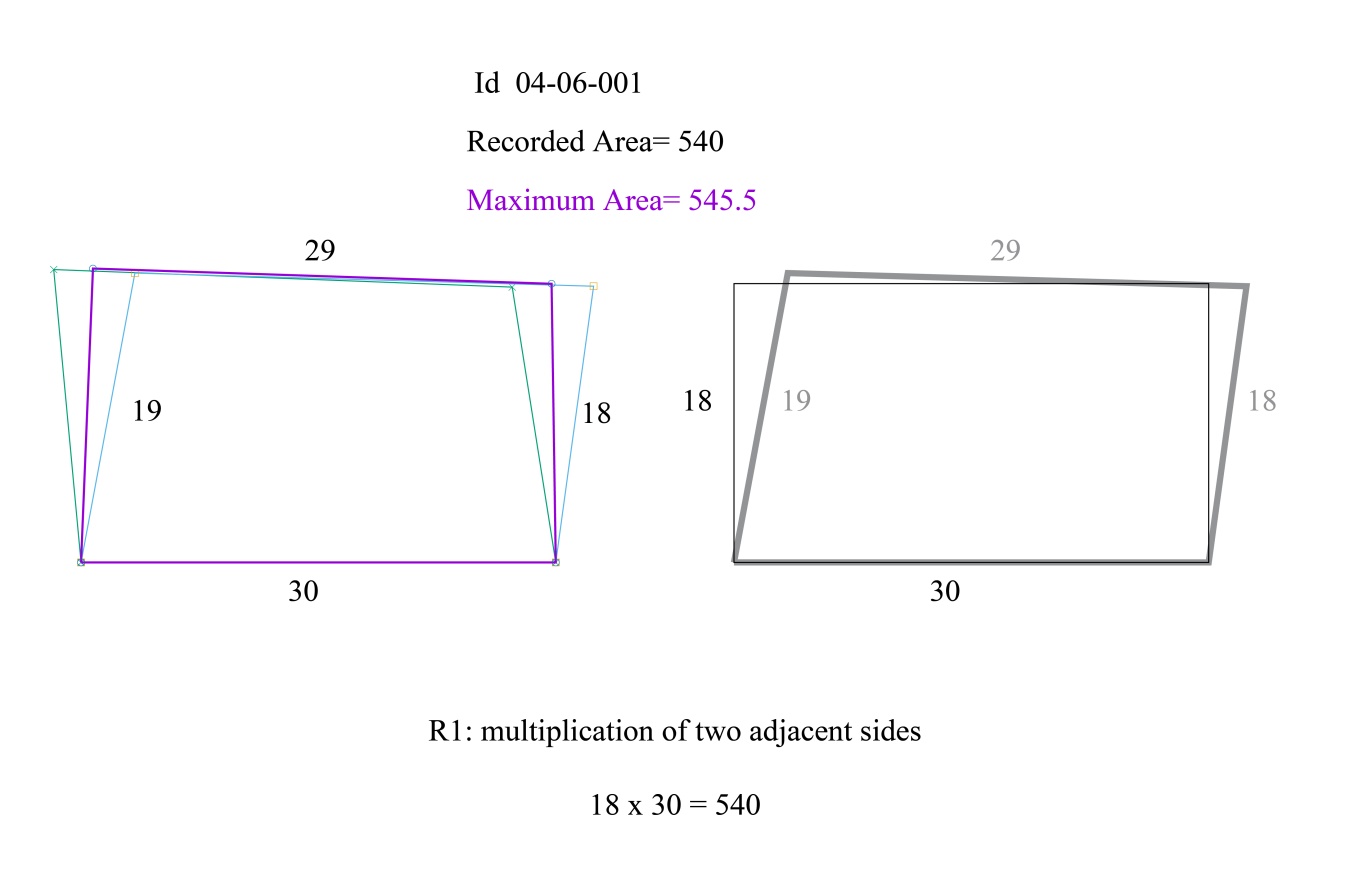 Rule 2 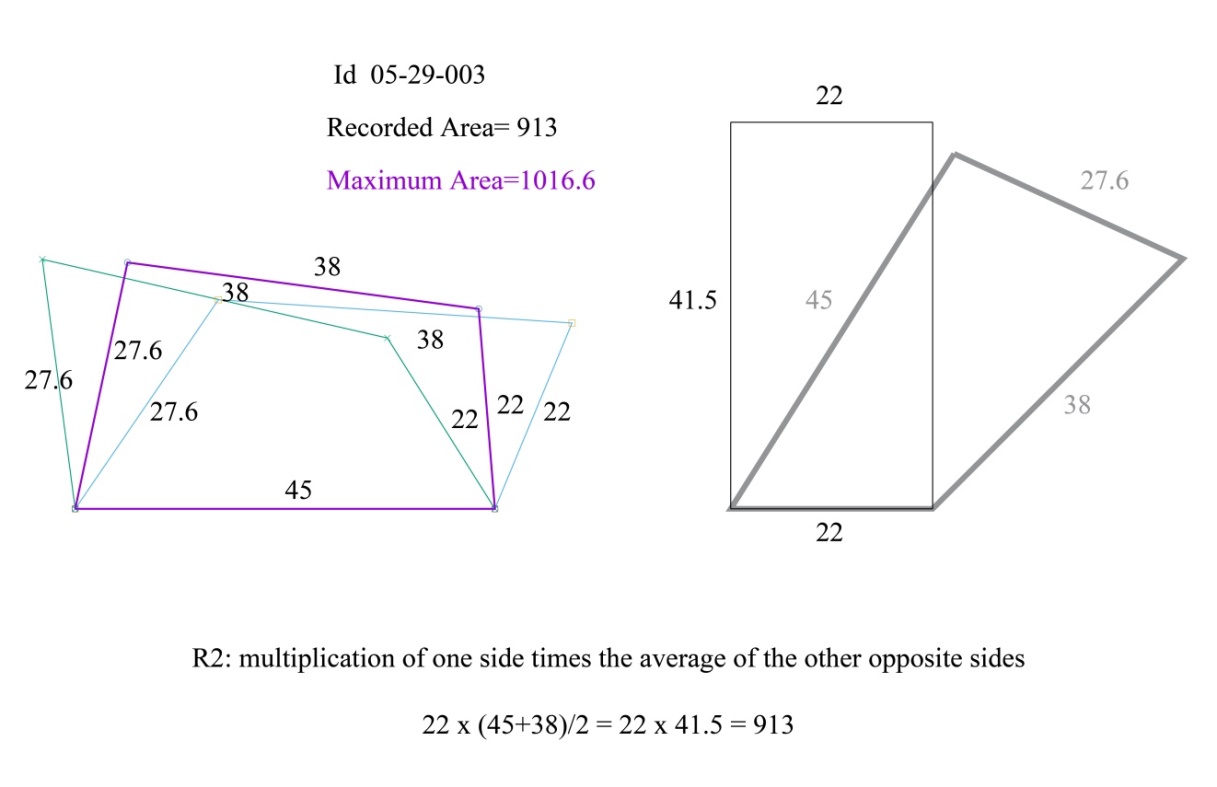  Rule 3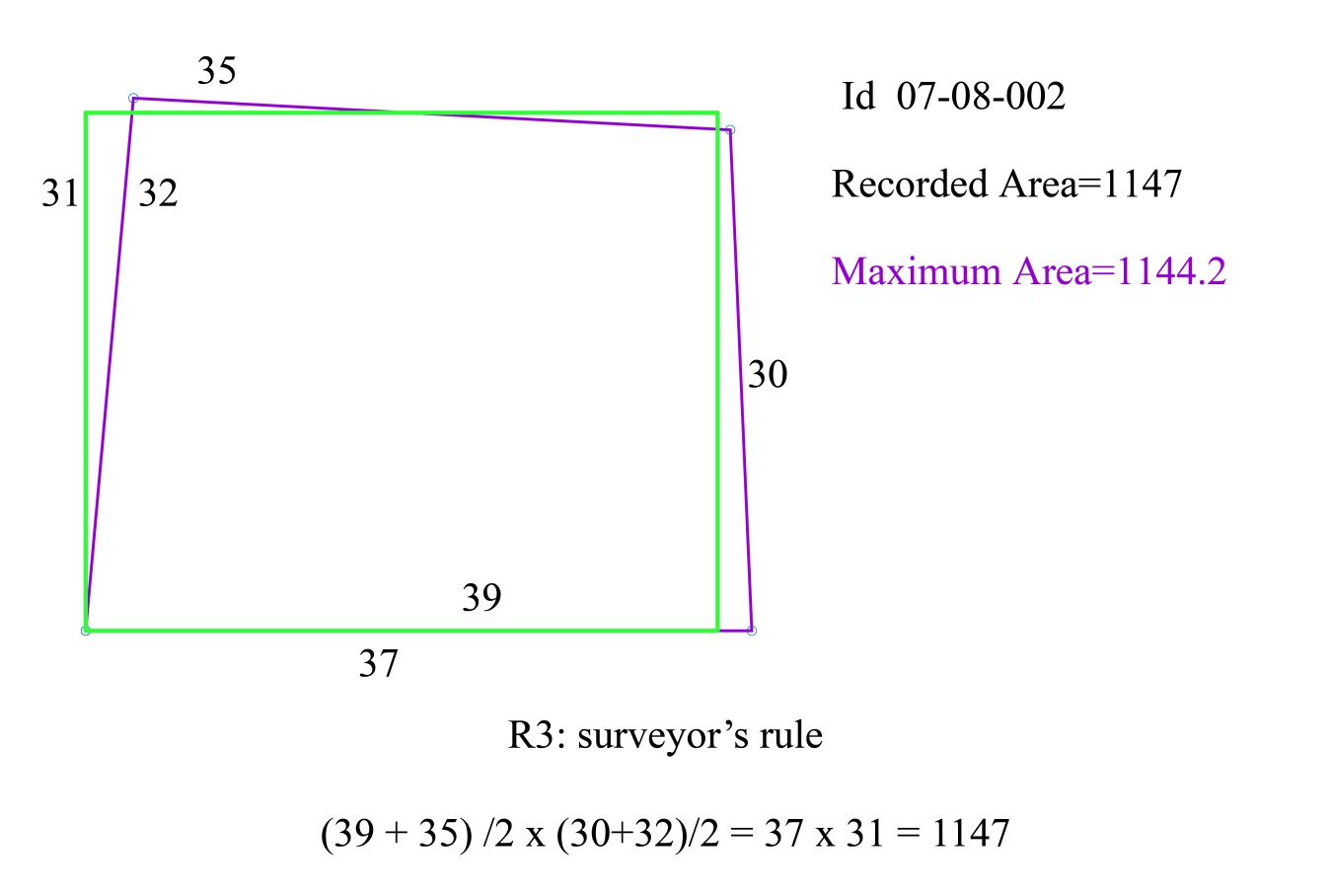  Rule 4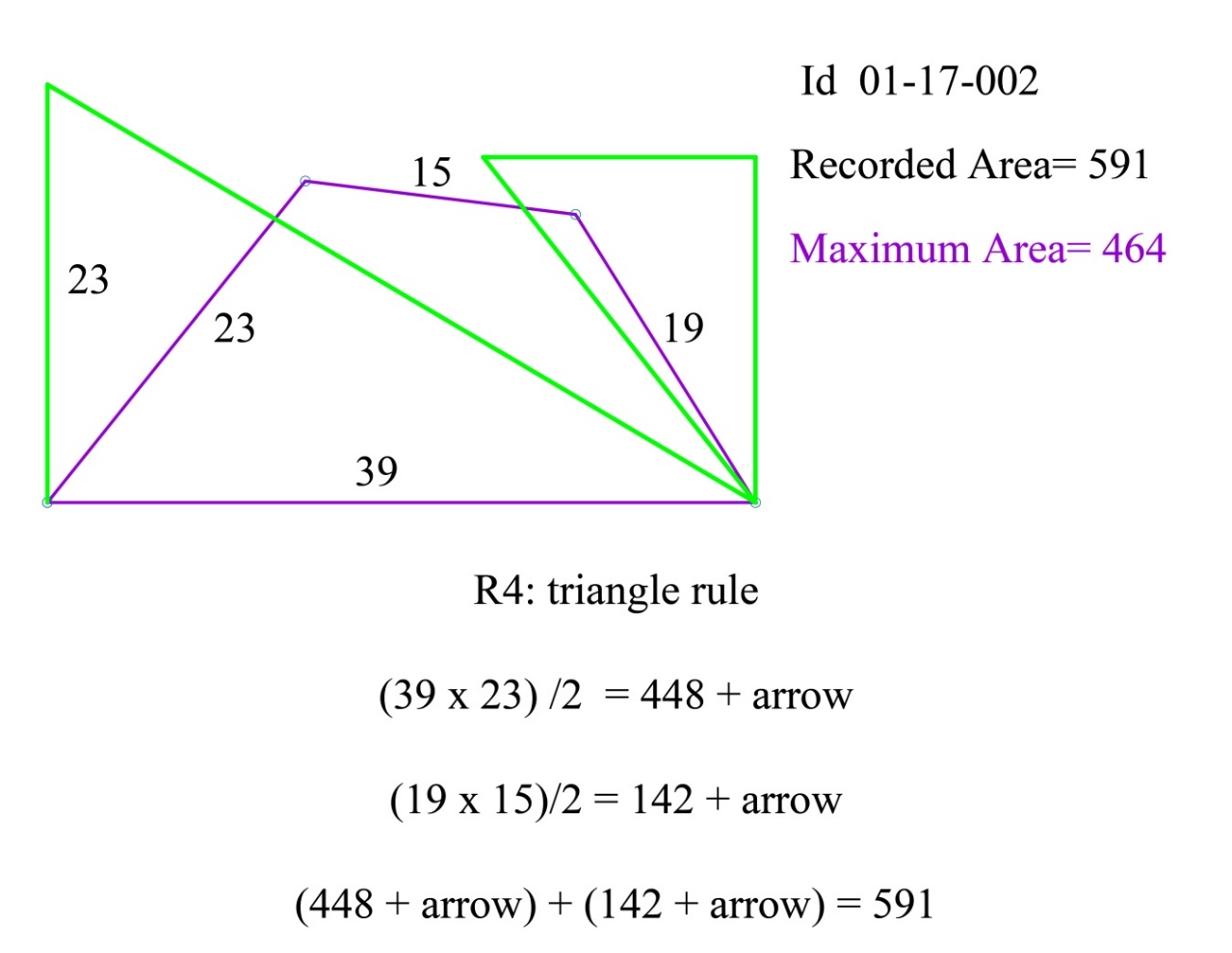  Rule 5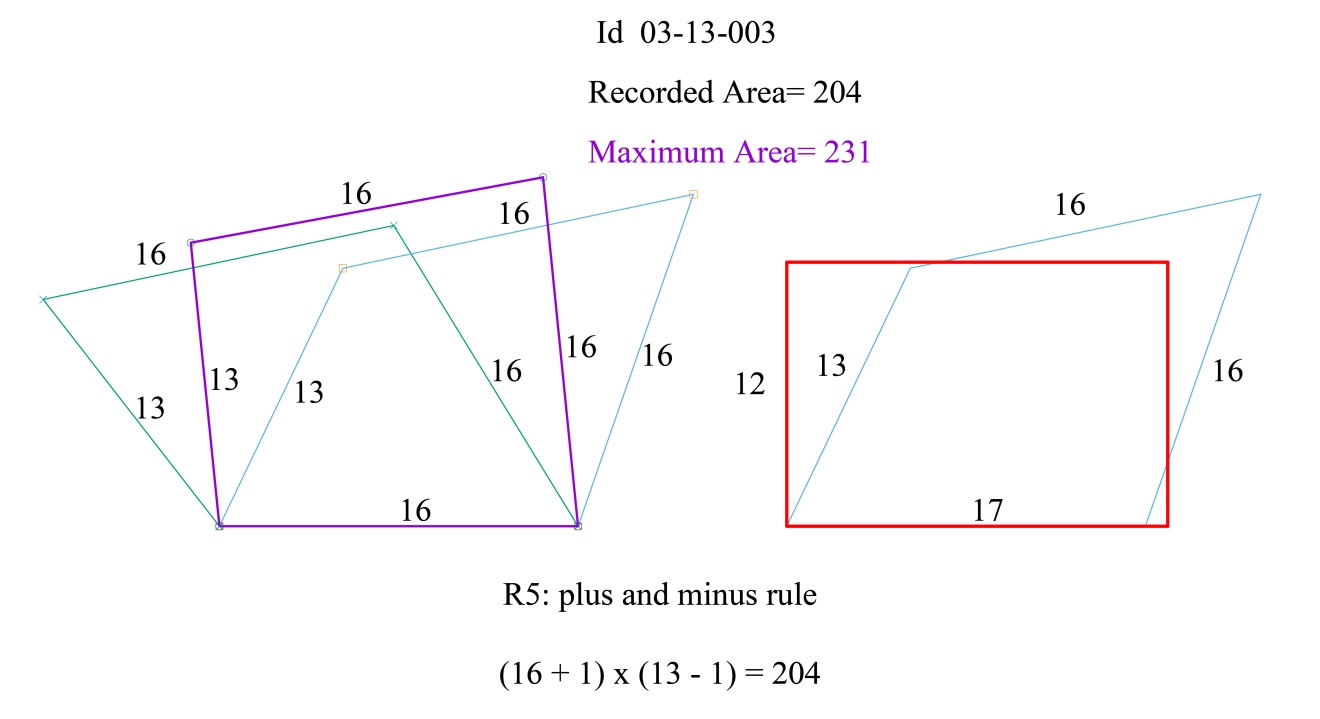 